Create your account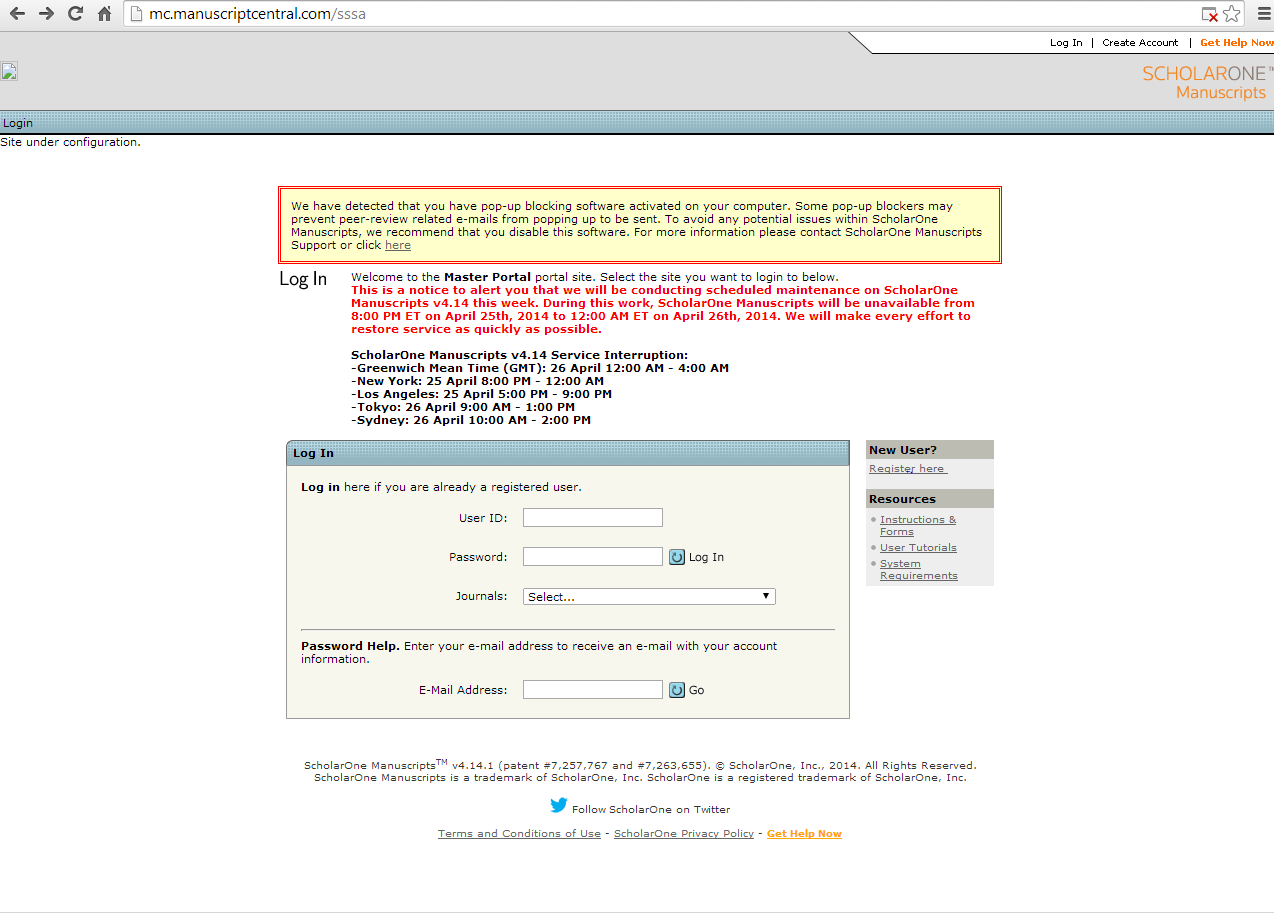 Registration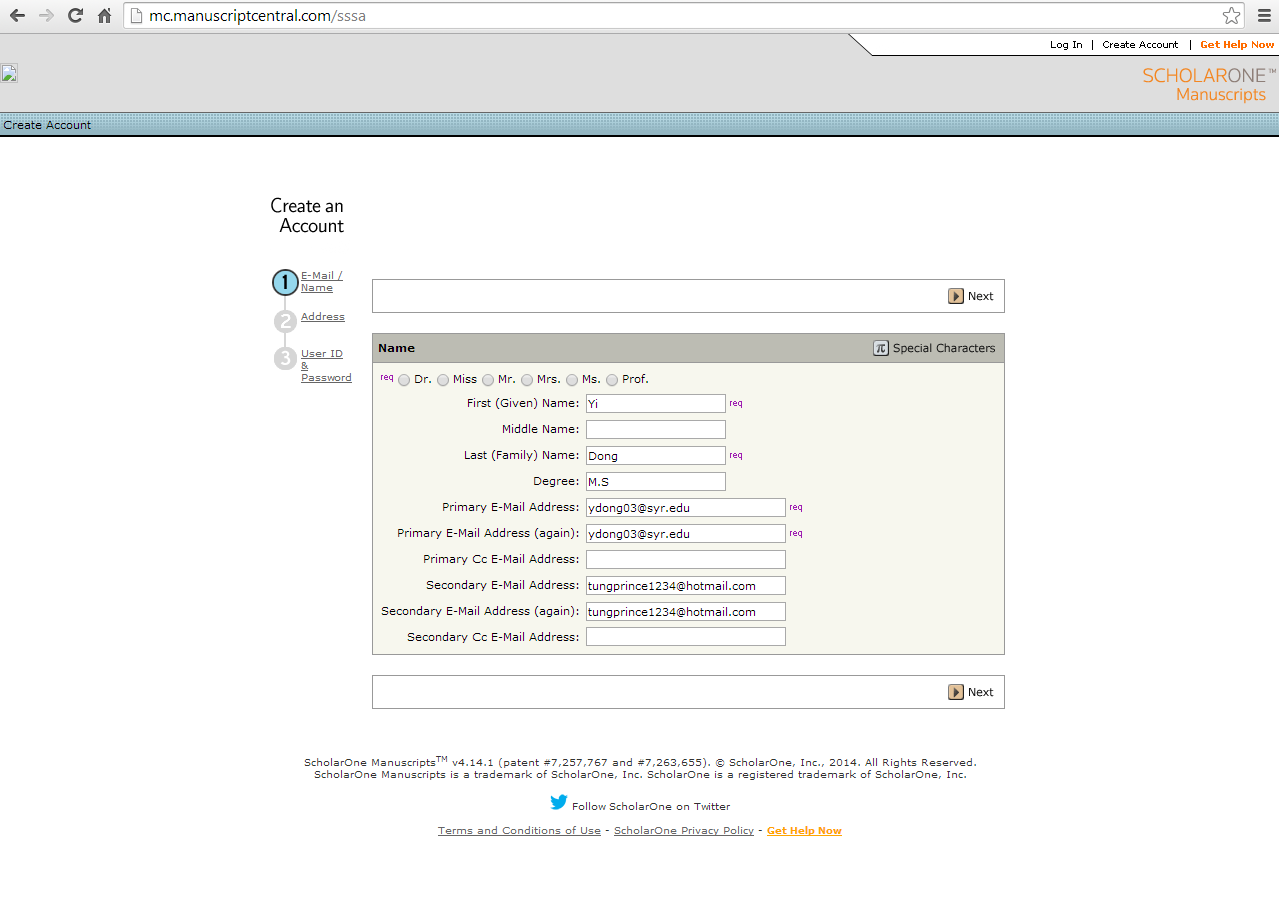 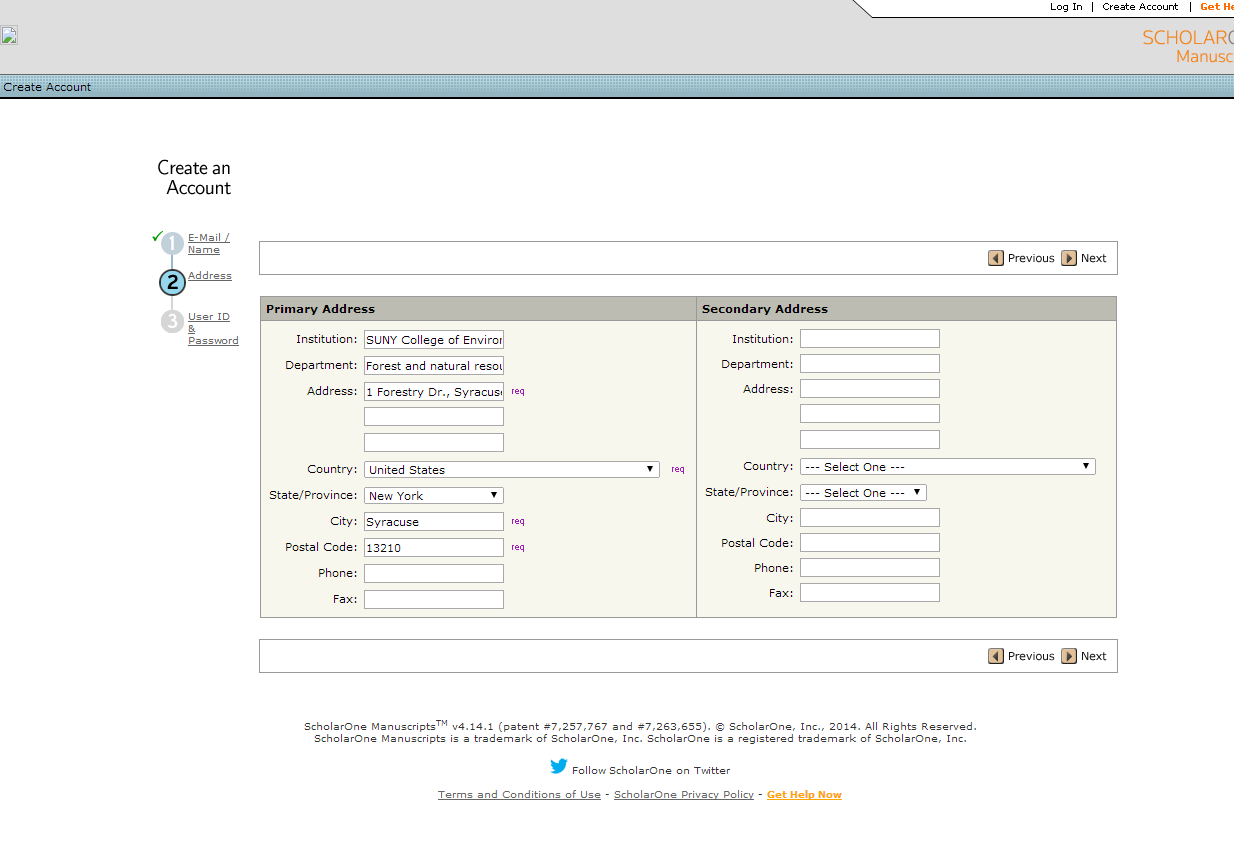 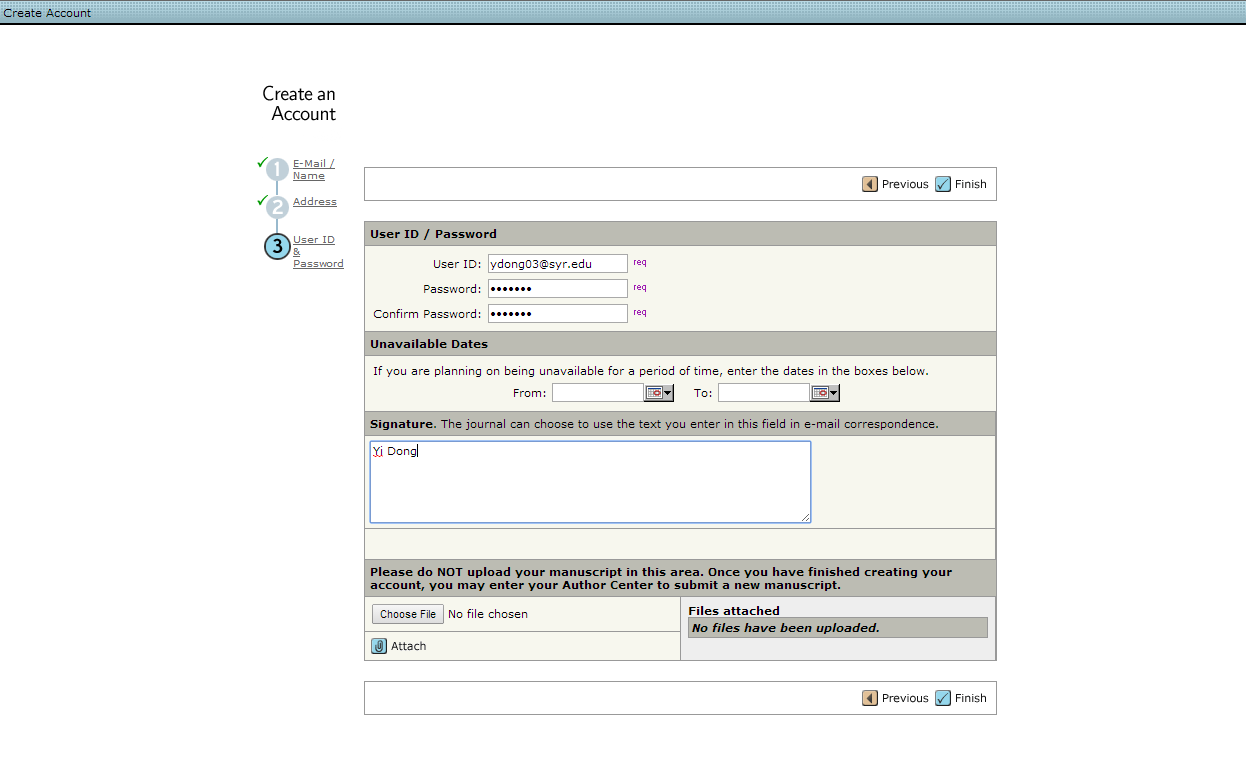 Login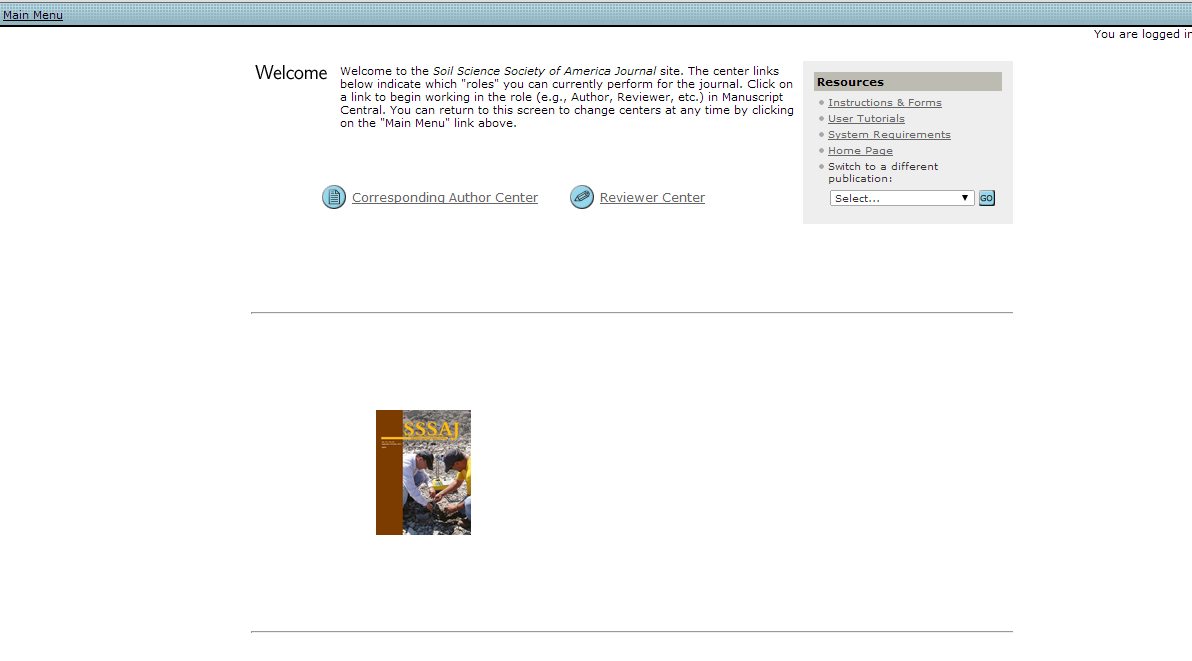 Start Submit manuscript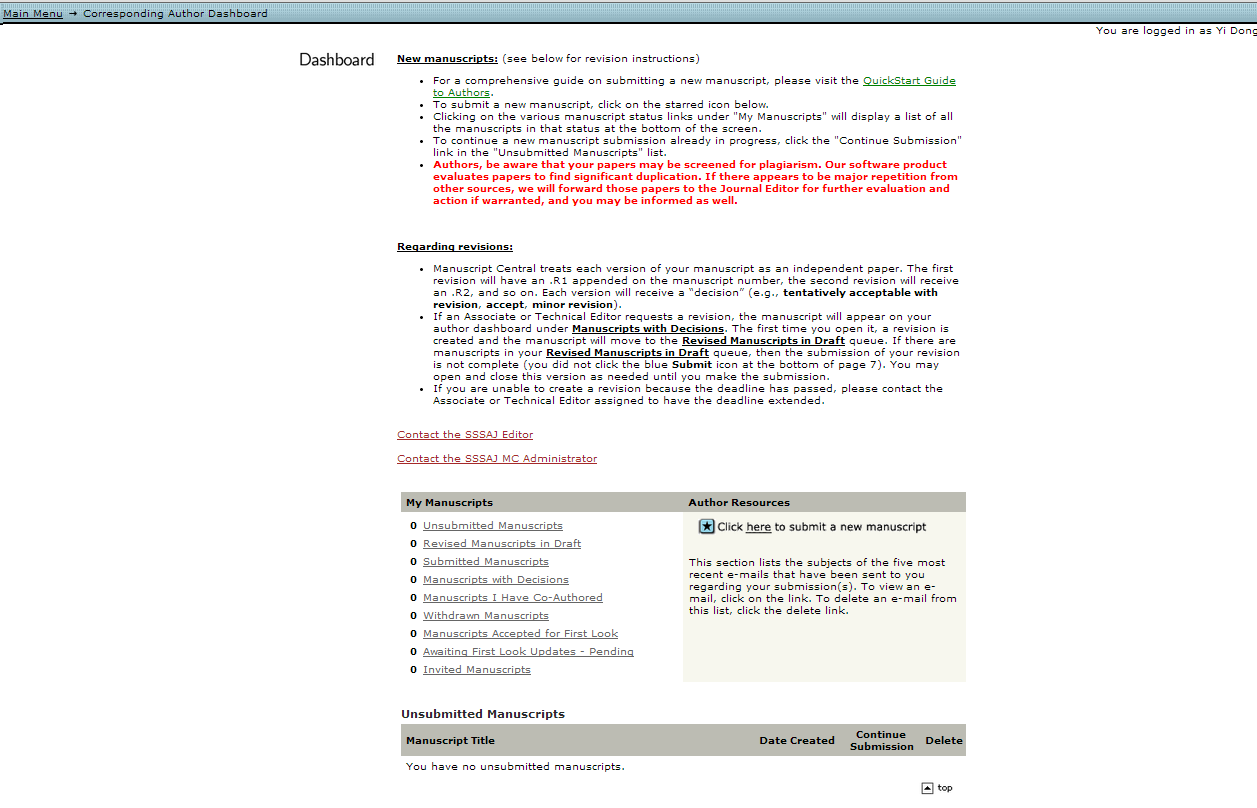 Step 1: Manuscript type, title and abstracts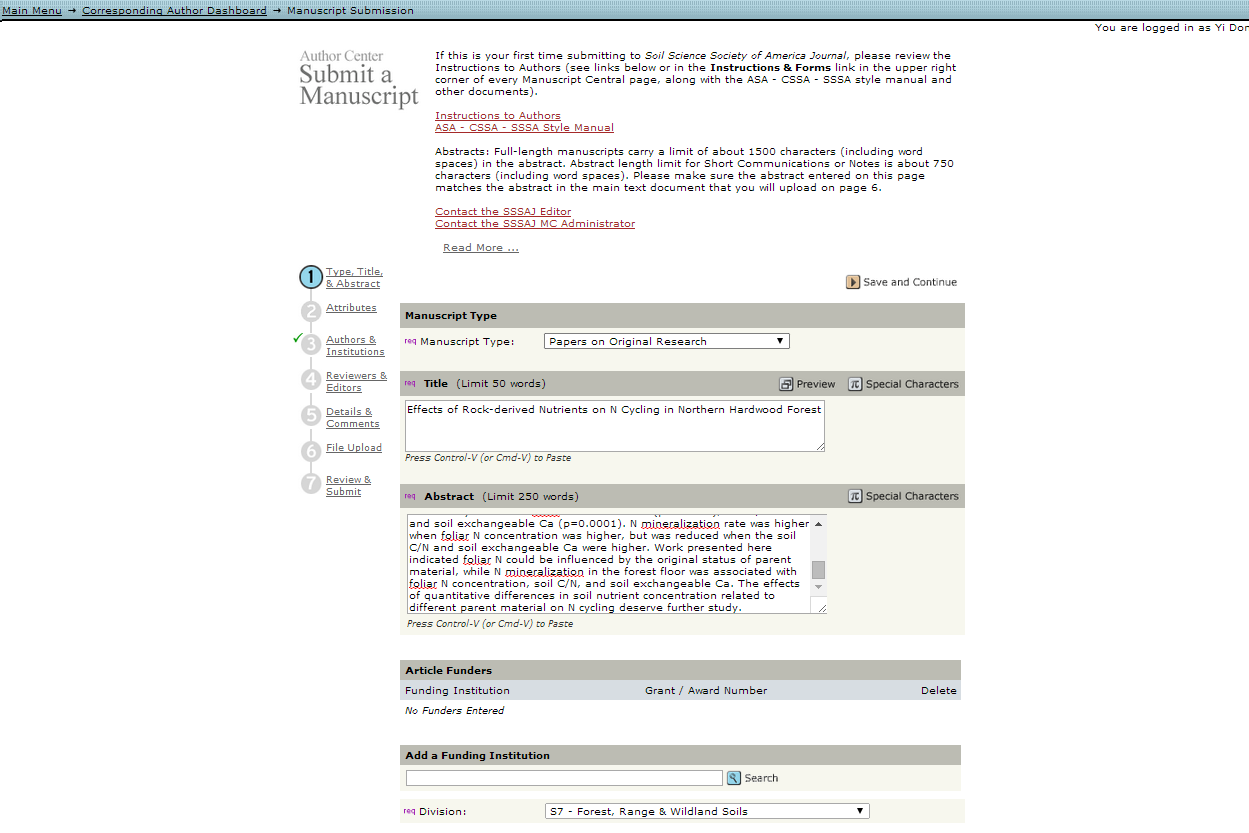 Step 2: Atrributes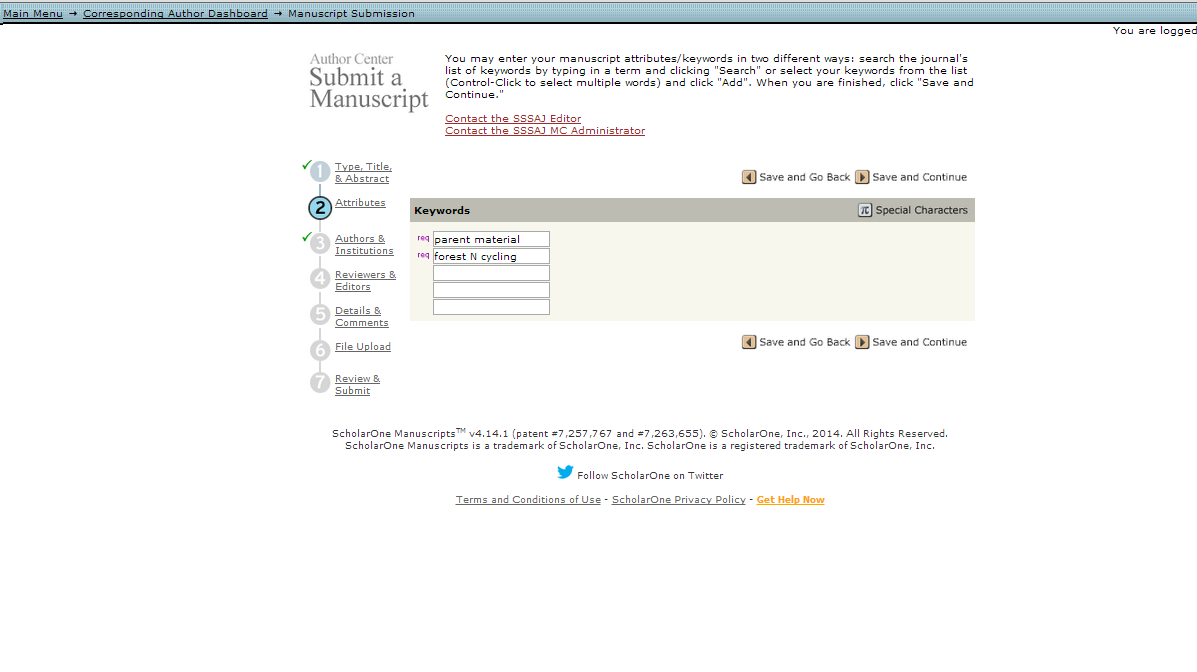 Step 3: Authors &Institutions 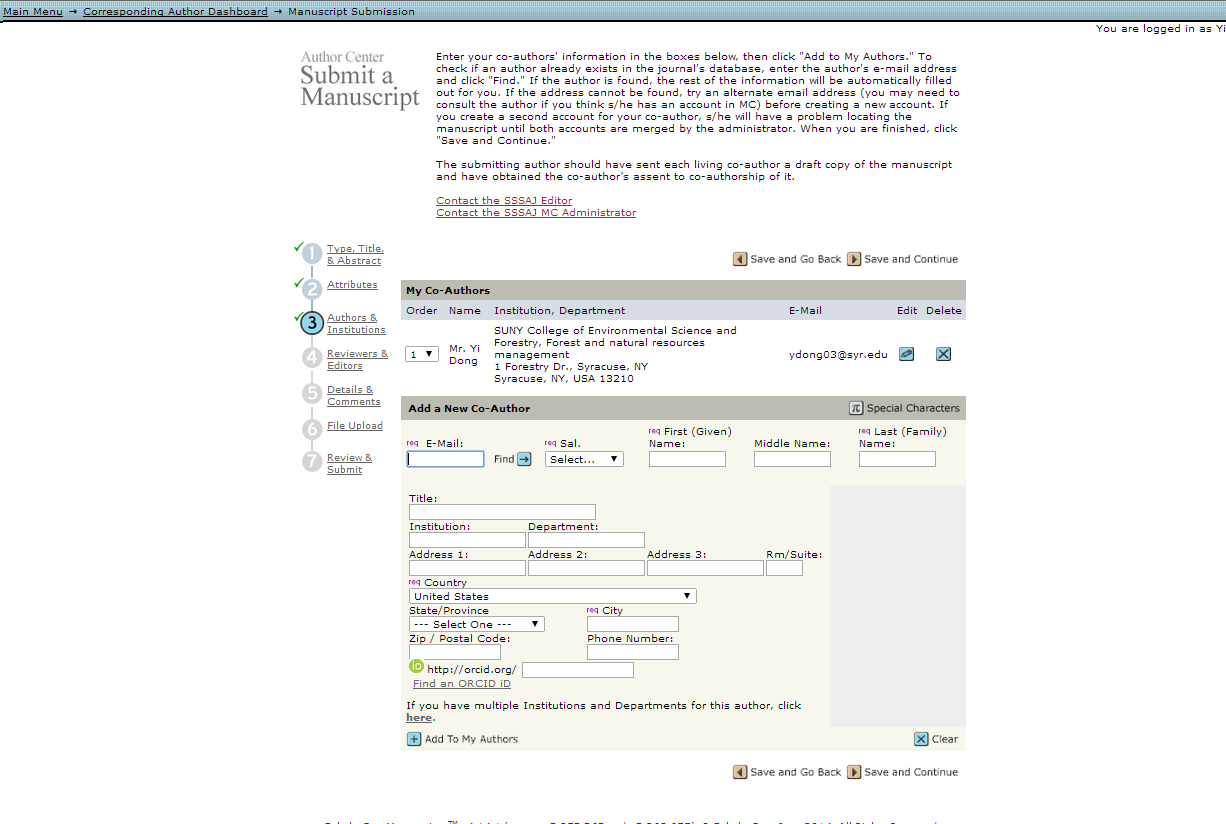 Step 4: Add reviewers and Editors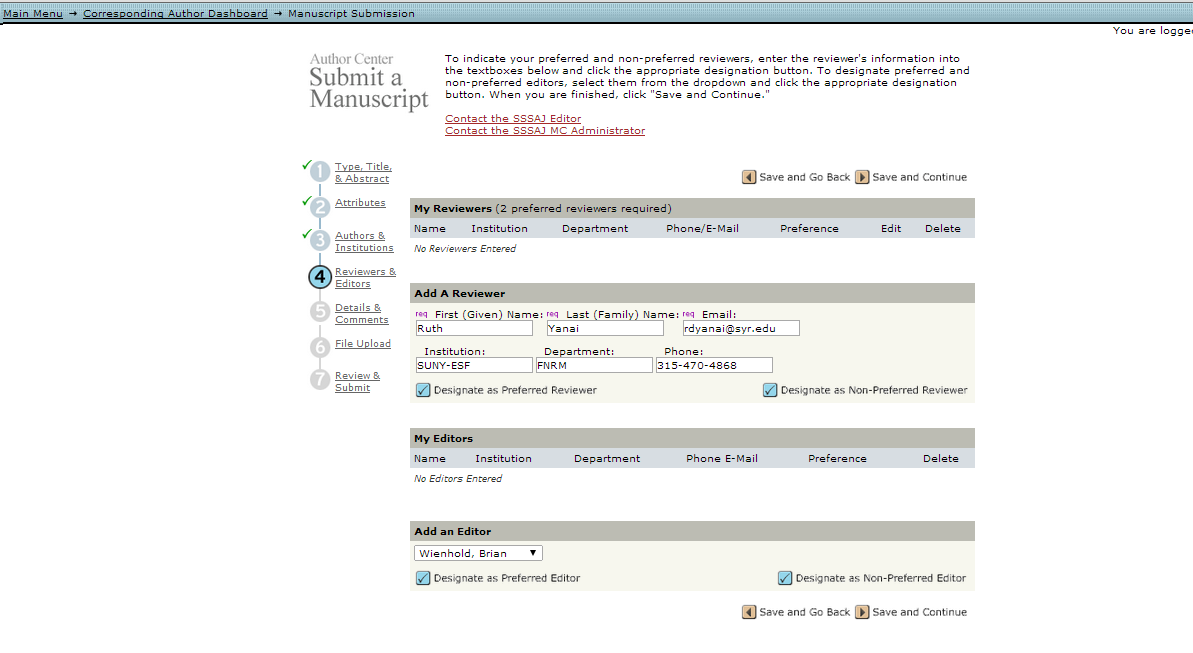 Step 5: Cover letter, Manuscript information (number of figures, tables), other details and comments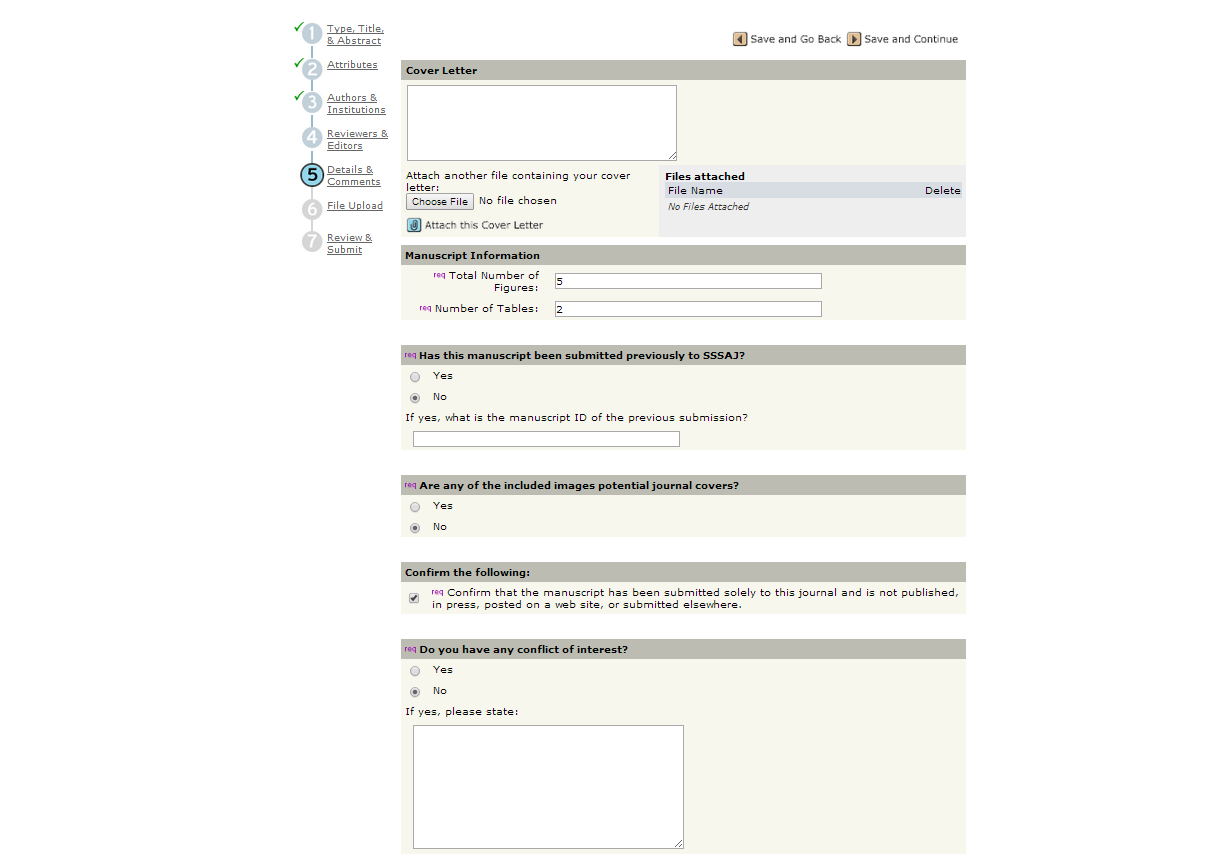 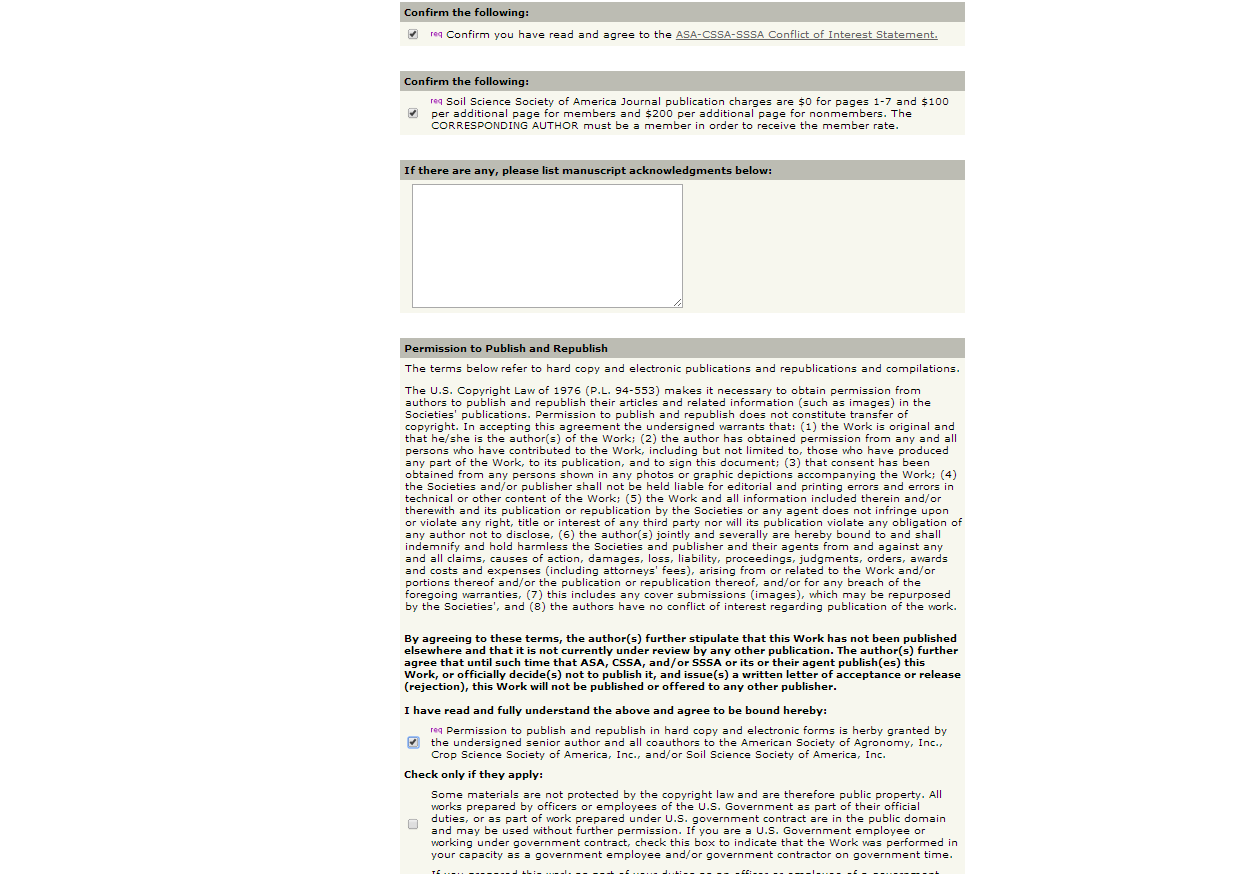 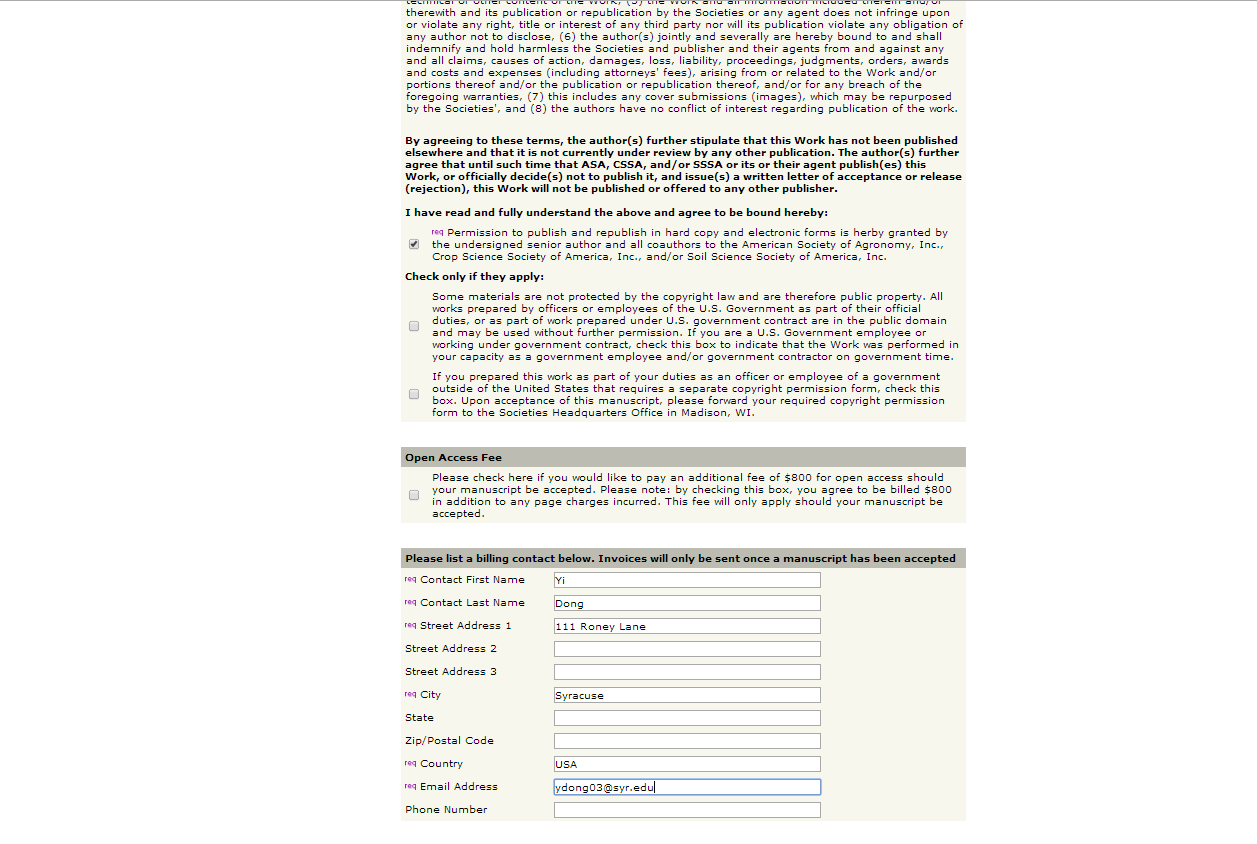 Step 6: Upload the file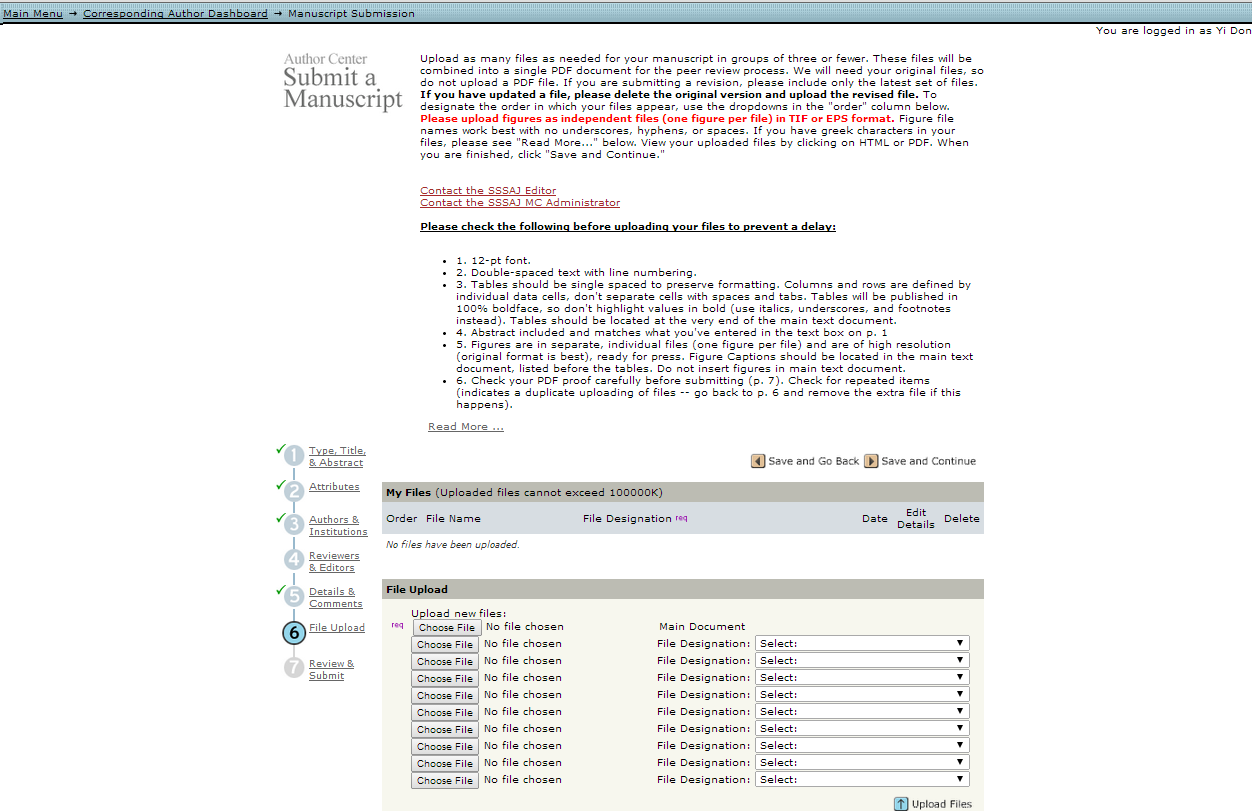 